תקנות רבן יוחנן בן זכאי על נטילת לולב ועל יום הנףבָּרִאשׁוֹנָה הָיָה לוּלָב נִטָּל בַּמִּקְדָּשׁ שִׁבְעָה,
וּבַמְּדִינָה יוֹם אֶחָד.
מִשֶּׁחָרַב בֵּית הַמִּקְדָּשׁ,הִתְקִין רַבָּן יוֹחָנָן בֶּן זַכַּאי
שֶׁיְּהֵא לוּלָב נִטָּל בַּמְּדִינָה שִׁבְעָה – זֵכֶר לַמִּקְדָּשׁ,
וְשֶׁיְּהֵא יוֹם הֶנֶף כֻּלּוֹ אָסוּר.משימה 1מה עשה רבן יוחנן בן זכאי כדי שלא ישכחו את בית המקדש?_______________________________________________________________משימה 2סמנו באילו ימים נטלו לולב ובאילו לא:נטילת לולב – כשבית המקדש קיים – בבית המקדש:                      ט"ו בתשרי    ט"ז בתשרי    י"ז בתשרי    י"ח בתשרי    י"ט בתשרי    כ' בתשרי    כ"א בתשרי  	           כן / לא          כן / לא          כן / לא         כן / לא           כן / לא          כן / לא         כן / לאנטילת לולב – כשבית המקדש קיים – מחוץ לבית המקדש:                      ט"ו בתשרי    ט"ז בתשרי    י"ז בתשרי    י"ח בתשרי    י"ט בתשרי    כ' בתשרי    כ"א בתשרי           כן / לא          כן / לא          כן / לא         כן / לא           כן / לא          כן / לא         כן / לאנטילת לולב – כשבית המקדש חרב:      ט"ו בתשרי    ט"ז בתשרי    י"ז בתשרי    י"ח בתשרי    י"ט בתשרי    כ' בתשרי    כ"א בתשרי  	          כן / לא          כן / לא          כן / לא         כן / לא           כן / לא          כן / לא         כן / לאמשימה 3סמנו את המשפטים הנכונים:את מנחת העומר היו מקריבים ב-ט"ז בניסן.מנחת העומר עשויה מחיטה.איסור "חדש" נקרא כך מפני שאסור לאכול מהתבואה החדשה עד ט"ז בניסן.משימה 4מה עשה רבן יוחנן בן זכאי כדי שלא יטעו ויאכלו מהתבואה החדשה לפני הזמן?_______________________________________________________________"וְשֶׁיְּהֵא יוֹם הֶנֶף כֻּלּוֹ אָסוּר"משימה 5כתבו את מילות המשנה על פי הרמזים:מההתחלה ועד הסוף: _______________________________________________היום שבו מניפים את העומר: __________________________________________אי אפשר לאכול עד שיניפו: ___________________________________________תורת חיים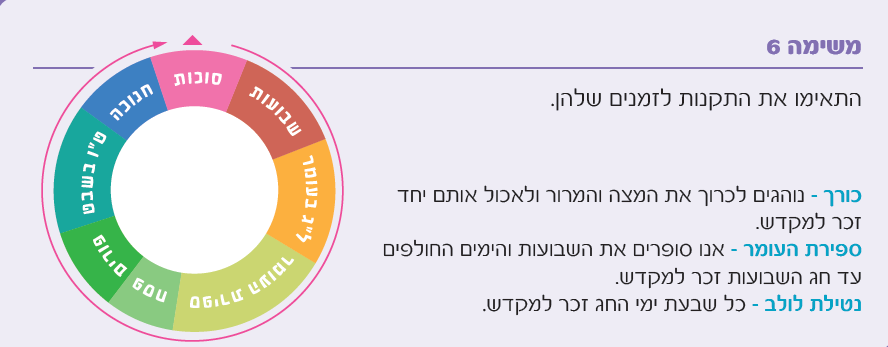 אכילת תבואה מיבול השנה החדשה (סמנו את התשובה הנכונה):כשבית המקדש קיים –ט"ז בניסן – מתחילת היום / רק לאחר הקרבת מנחת העומר / רק מיום למחרת (י"ז בניסן)כשבית המקדש חרב – לפי התורה – ט"ז בניסן – מתחילת היום / רק לאחר הקרבת מנחת העומר / רק מיום למחרת (י"ז בניסן)כשבית המקדש קיים – לפי רבן יוחנן –ט"ז בניסן – מתחילת היום / רק לאחר הקרבת מנחת העומר / רק מיום למחרת (י"ז בניסן)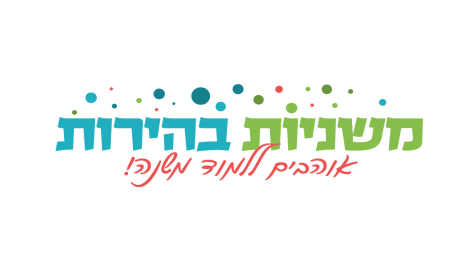 